　令和になって最初の「高校生のためのボランティア養成講座」が、本校の縫製紙工室を会場に、４校１６名の高校生と１２名の保護者の参加のもと開催されました。　開講式のあと、本校教諭　冨田篤先生より「障がいのある子どもとのかかわりかた」と題した講座がありました。軍手をして用紙を１０枚数え、周囲の人は意図的な言葉をかけて急かせる演習や、無音声で着席を促す演習などを通して、「動作の難しさを実感した。」「急かされる子どもの気持ちが分かったので気を付けたい。」などの感想が聞かれました。　高校生と保護者とのグループトークでは、子育ての大変さやかかわり方などを高校生が質問し、具体的な生活場面について保護者が答えるなど、５グループの参加者がそれぞれに終始和やかな雰囲気の中で熱心に話し合われました。　中には毎年参加している高校生もおり、次回の講座を楽しみにするなど、成果の多い講座でした。講座の様子をご覧ください。　　　　　　　　　　　　　　　　　　　　　　　【講座の様子】　　　　　　　　　　　　　　　【演習の様子】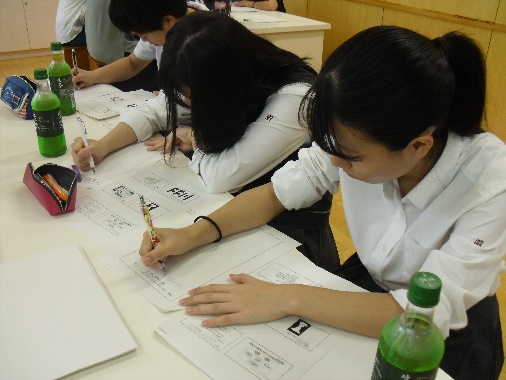 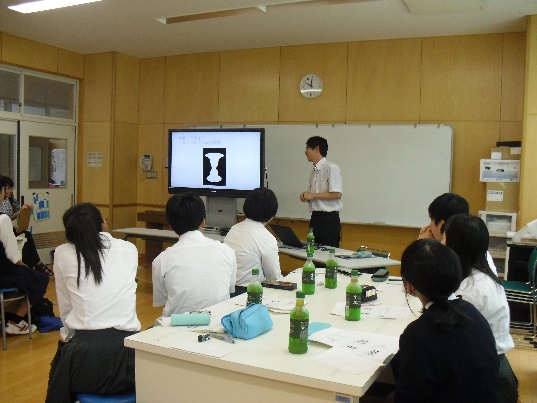 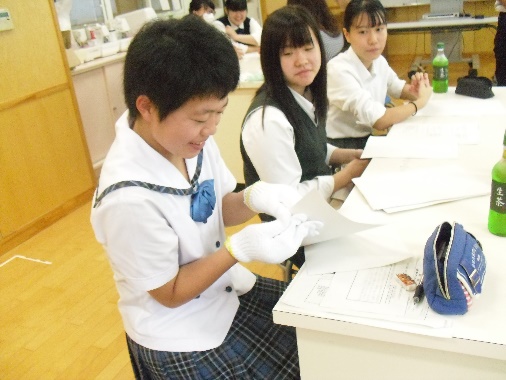 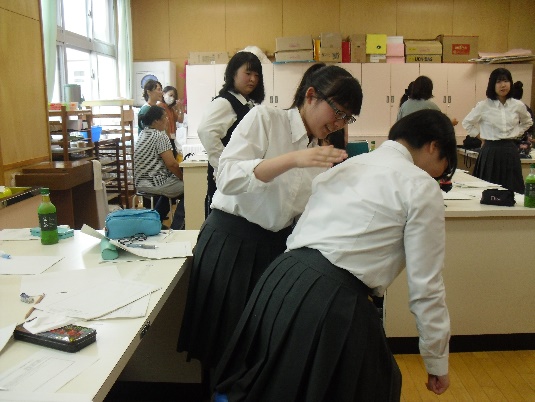 【無音声で着席を促してみよう】　　　　　　【軍手をして用紙を数えられるかな】【グループトークの様子】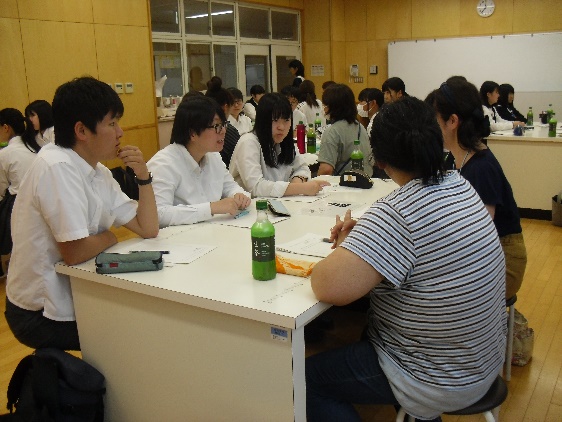 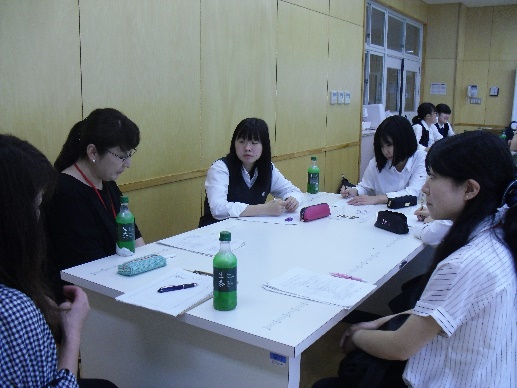 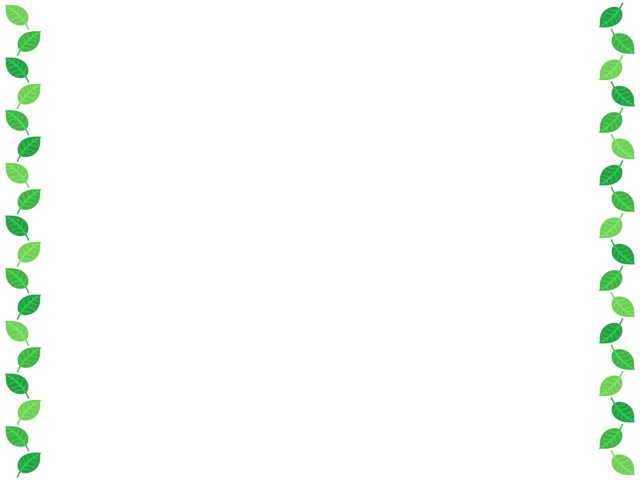 参加者の感想より＜高校生より＞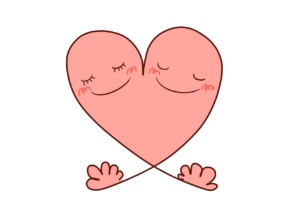 ＜保護者より＞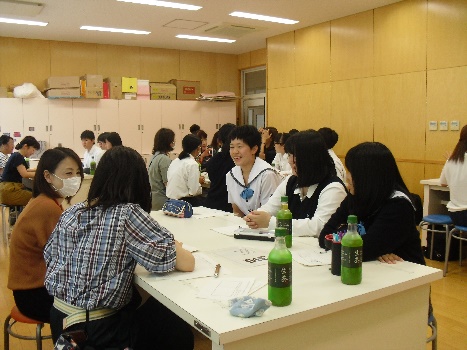 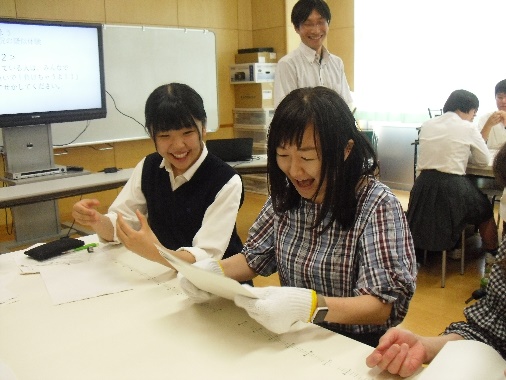 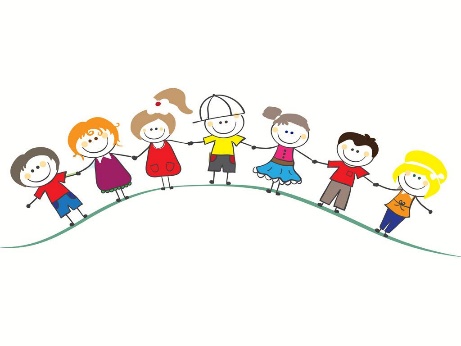 令和元年度　高校生のためのボランティア養成講座①　　　　　　　　　　　　　　　　　　　　　　　　　令和元年７月２３日（火）